ESOGÜ Ders Bilgi Formu Türkçe ve Sosyal Bilimler Eğitimi Bölümü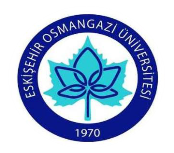 Dersin Öğretim Üyesi:                           								Tarih: DÖNEMGüzDERSİN KODUDERSİN ADIYeni ve Yakın Çağ TarihiYARIYILHAFTALIK DERS SAATİHAFTALIK DERS SAATİHAFTALIK DERS SAATİHAFTALIK DERS SAATİDERSİNDERSİNDERSİNDERSİNDERSİNDERSİNDERSİNYARIYILTeorikUygulamaLaboratuarLaboratuarKredisiKredisiAKTSAKTSTÜRÜTÜRÜDİLİ5 2 0 - -  2 24 4 ZORUNLU (X)  SEÇMELİ ( )ZORUNLU (X)  SEÇMELİ ( )TürkçeDERSİN KATEGORİSİDERSİN KATEGORİSİDERSİN KATEGORİSİDERSİN KATEGORİSİDERSİN KATEGORİSİDERSİN KATEGORİSİDERSİN KATEGORİSİDERSİN KATEGORİSİDERSİN KATEGORİSİDERSİN KATEGORİSİDERSİN KATEGORİSİDERSİN KATEGORİSİMeslek BilgisiMeslek BilgisiMeslek BilgisiAlan BilgisiAlan BilgisiAlan BilgisiGenel KültürGenel KültürGenel KültürGenel KültürSeçmeliSeçmeliXXXGenel Kültür (  )         Alan ( )Genel Kültür (  )         Alan ( )DEĞERLENDİRME ÖLÇÜTLERİDEĞERLENDİRME ÖLÇÜTLERİDEĞERLENDİRME ÖLÇÜTLERİDEĞERLENDİRME ÖLÇÜTLERİDEĞERLENDİRME ÖLÇÜTLERİDEĞERLENDİRME ÖLÇÜTLERİDEĞERLENDİRME ÖLÇÜTLERİDEĞERLENDİRME ÖLÇÜTLERİDEĞERLENDİRME ÖLÇÜTLERİDEĞERLENDİRME ÖLÇÜTLERİDEĞERLENDİRME ÖLÇÜTLERİDEĞERLENDİRME ÖLÇÜTLERİYARIYIL İÇİYARIYIL İÇİYARIYIL İÇİYARIYIL İÇİFaaliyet türüFaaliyet türüFaaliyet türüFaaliyet türüSayıSayıSayı%YARIYIL İÇİYARIYIL İÇİYARIYIL İÇİYARIYIL İÇİI. Ara SınavI. Ara SınavI. Ara SınavI. Ara Sınav11140 YARIYIL İÇİYARIYIL İÇİYARIYIL İÇİYARIYIL İÇİII. Ara SınavII. Ara SınavII. Ara SınavII. Ara SınavYARIYIL İÇİYARIYIL İÇİYARIYIL İÇİYARIYIL İÇİKısa SınavKısa SınavKısa SınavKısa SınavYARIYIL İÇİYARIYIL İÇİYARIYIL İÇİYARIYIL İÇİÖdevÖdevÖdevÖdevYARIYIL İÇİYARIYIL İÇİYARIYIL İÇİYARIYIL İÇİProjeProjeProjeProjeYARIYIL İÇİYARIYIL İÇİYARIYIL İÇİYARIYIL İÇİRaporRaporRaporRaporYARIYIL İÇİYARIYIL İÇİYARIYIL İÇİYARIYIL İÇİDiğer(Sözlü)Diğer(Sözlü)Diğer(Sözlü)Diğer(Sözlü)YARIYIL SONU SINAVIYARIYIL SONU SINAVIYARIYIL SONU SINAVIYARIYIL SONU SINAVI1 1 1  60VARSA ÖNERİLEN ÖNKOŞUL(LAR)VARSA ÖNERİLEN ÖNKOŞUL(LAR)VARSA ÖNERİLEN ÖNKOŞUL(LAR)VARSA ÖNERİLEN ÖNKOŞUL(LAR)DERSİN KISA İÇERİĞİDERSİN KISA İÇERİĞİDERSİN KISA İÇERİĞİDERSİN KISA İÇERİĞİXV. yüzyılın ikinci yarısından itibaren Avrupa ve dünyada meydana gelen coğrafi keşifler; Rönesans ve Reform, Aydınlanma, Amerikan bağımsızlık savaşı ve ABD’nin kuruluşu; Güney Amerika, Asya ve Afrika kıtalarındaki önemli gelişmeler; Fransız İhtilali; Osmanlı İmparatorluğu dışındaki Türk Dünyası’nda ortaya çıkan siyasi, ekonomik, kültürel ve sosyal gelişmeler.XV. yüzyılın ikinci yarısından itibaren Avrupa ve dünyada meydana gelen coğrafi keşifler; Rönesans ve Reform, Aydınlanma, Amerikan bağımsızlık savaşı ve ABD’nin kuruluşu; Güney Amerika, Asya ve Afrika kıtalarındaki önemli gelişmeler; Fransız İhtilali; Osmanlı İmparatorluğu dışındaki Türk Dünyası’nda ortaya çıkan siyasi, ekonomik, kültürel ve sosyal gelişmeler.XV. yüzyılın ikinci yarısından itibaren Avrupa ve dünyada meydana gelen coğrafi keşifler; Rönesans ve Reform, Aydınlanma, Amerikan bağımsızlık savaşı ve ABD’nin kuruluşu; Güney Amerika, Asya ve Afrika kıtalarındaki önemli gelişmeler; Fransız İhtilali; Osmanlı İmparatorluğu dışındaki Türk Dünyası’nda ortaya çıkan siyasi, ekonomik, kültürel ve sosyal gelişmeler.XV. yüzyılın ikinci yarısından itibaren Avrupa ve dünyada meydana gelen coğrafi keşifler; Rönesans ve Reform, Aydınlanma, Amerikan bağımsızlık savaşı ve ABD’nin kuruluşu; Güney Amerika, Asya ve Afrika kıtalarındaki önemli gelişmeler; Fransız İhtilali; Osmanlı İmparatorluğu dışındaki Türk Dünyası’nda ortaya çıkan siyasi, ekonomik, kültürel ve sosyal gelişmeler.XV. yüzyılın ikinci yarısından itibaren Avrupa ve dünyada meydana gelen coğrafi keşifler; Rönesans ve Reform, Aydınlanma, Amerikan bağımsızlık savaşı ve ABD’nin kuruluşu; Güney Amerika, Asya ve Afrika kıtalarındaki önemli gelişmeler; Fransız İhtilali; Osmanlı İmparatorluğu dışındaki Türk Dünyası’nda ortaya çıkan siyasi, ekonomik, kültürel ve sosyal gelişmeler.XV. yüzyılın ikinci yarısından itibaren Avrupa ve dünyada meydana gelen coğrafi keşifler; Rönesans ve Reform, Aydınlanma, Amerikan bağımsızlık savaşı ve ABD’nin kuruluşu; Güney Amerika, Asya ve Afrika kıtalarındaki önemli gelişmeler; Fransız İhtilali; Osmanlı İmparatorluğu dışındaki Türk Dünyası’nda ortaya çıkan siyasi, ekonomik, kültürel ve sosyal gelişmeler.XV. yüzyılın ikinci yarısından itibaren Avrupa ve dünyada meydana gelen coğrafi keşifler; Rönesans ve Reform, Aydınlanma, Amerikan bağımsızlık savaşı ve ABD’nin kuruluşu; Güney Amerika, Asya ve Afrika kıtalarındaki önemli gelişmeler; Fransız İhtilali; Osmanlı İmparatorluğu dışındaki Türk Dünyası’nda ortaya çıkan siyasi, ekonomik, kültürel ve sosyal gelişmeler.XV. yüzyılın ikinci yarısından itibaren Avrupa ve dünyada meydana gelen coğrafi keşifler; Rönesans ve Reform, Aydınlanma, Amerikan bağımsızlık savaşı ve ABD’nin kuruluşu; Güney Amerika, Asya ve Afrika kıtalarındaki önemli gelişmeler; Fransız İhtilali; Osmanlı İmparatorluğu dışındaki Türk Dünyası’nda ortaya çıkan siyasi, ekonomik, kültürel ve sosyal gelişmeler.DERSİN AMAÇLARIDERSİN AMAÇLARIDERSİN AMAÇLARIDERSİN AMAÇLARIBu dersin amacı, öğrencilerin Yeni ve Yakınçağ'larda Avrupa ve Dünya'nın diğer bölgelerinde gerçekleşen siyasi, ekonomik, sosyal ve kültürel olayları kavramalarını sağlamaktır.Bu dersin amacı, öğrencilerin Yeni ve Yakınçağ'larda Avrupa ve Dünya'nın diğer bölgelerinde gerçekleşen siyasi, ekonomik, sosyal ve kültürel olayları kavramalarını sağlamaktır.Bu dersin amacı, öğrencilerin Yeni ve Yakınçağ'larda Avrupa ve Dünya'nın diğer bölgelerinde gerçekleşen siyasi, ekonomik, sosyal ve kültürel olayları kavramalarını sağlamaktır.Bu dersin amacı, öğrencilerin Yeni ve Yakınçağ'larda Avrupa ve Dünya'nın diğer bölgelerinde gerçekleşen siyasi, ekonomik, sosyal ve kültürel olayları kavramalarını sağlamaktır.Bu dersin amacı, öğrencilerin Yeni ve Yakınçağ'larda Avrupa ve Dünya'nın diğer bölgelerinde gerçekleşen siyasi, ekonomik, sosyal ve kültürel olayları kavramalarını sağlamaktır.Bu dersin amacı, öğrencilerin Yeni ve Yakınçağ'larda Avrupa ve Dünya'nın diğer bölgelerinde gerçekleşen siyasi, ekonomik, sosyal ve kültürel olayları kavramalarını sağlamaktır.Bu dersin amacı, öğrencilerin Yeni ve Yakınçağ'larda Avrupa ve Dünya'nın diğer bölgelerinde gerçekleşen siyasi, ekonomik, sosyal ve kültürel olayları kavramalarını sağlamaktır.Bu dersin amacı, öğrencilerin Yeni ve Yakınçağ'larda Avrupa ve Dünya'nın diğer bölgelerinde gerçekleşen siyasi, ekonomik, sosyal ve kültürel olayları kavramalarını sağlamaktır.DERSİN MESLEK EĞİTİMİNİ SAĞLAMAYA YÖNELİK KATKISIDERSİN MESLEK EĞİTİMİNİ SAĞLAMAYA YÖNELİK KATKISIDERSİN MESLEK EĞİTİMİNİ SAĞLAMAYA YÖNELİK KATKISIDERSİN MESLEK EĞİTİMİNİ SAĞLAMAYA YÖNELİK KATKISIDERSİN ÖĞRENİM ÇIKTILARIDERSİN ÖĞRENİM ÇIKTILARIDERSİN ÖĞRENİM ÇIKTILARIDERSİN ÖĞRENİM ÇIKTILARIÖğrenciler Yeni ve Yakınçağda Dünya'da gerçekleşen önemli siyasi ve sosyal olayların bilgisine sahip olurlar.Öğrenciler Yeni ve Yakınçağda Avrupa'daki gelişmelerin Türk-İslam dünyasına etkilerini kavrarlar.Öğrenciler Yeni ve Yakınçağdaki Avrupa merkezli olayların Dünyanın diğer bölgelerine etkisini kavrarlar.Öğrenciler Yeni ve Yakınçağda gerçekleşen politik ve sosyal olayların günümüz dünyasına olan etkisini analiz ederler.Öğrenciler Yeni ve Yakınçağda yaşayan Türk devletlerinin siyasal ve kültürel yapıları hakkında bilgi sahibi olurlar.Öğrenciler Yeni ve Yakınçağda Dünya'da gerçekleşen önemli siyasi ve sosyal olayların bilgisine sahip olurlar.Öğrenciler Yeni ve Yakınçağda Avrupa'daki gelişmelerin Türk-İslam dünyasına etkilerini kavrarlar.Öğrenciler Yeni ve Yakınçağdaki Avrupa merkezli olayların Dünyanın diğer bölgelerine etkisini kavrarlar.Öğrenciler Yeni ve Yakınçağda gerçekleşen politik ve sosyal olayların günümüz dünyasına olan etkisini analiz ederler.Öğrenciler Yeni ve Yakınçağda yaşayan Türk devletlerinin siyasal ve kültürel yapıları hakkında bilgi sahibi olurlar.Öğrenciler Yeni ve Yakınçağda Dünya'da gerçekleşen önemli siyasi ve sosyal olayların bilgisine sahip olurlar.Öğrenciler Yeni ve Yakınçağda Avrupa'daki gelişmelerin Türk-İslam dünyasına etkilerini kavrarlar.Öğrenciler Yeni ve Yakınçağdaki Avrupa merkezli olayların Dünyanın diğer bölgelerine etkisini kavrarlar.Öğrenciler Yeni ve Yakınçağda gerçekleşen politik ve sosyal olayların günümüz dünyasına olan etkisini analiz ederler.Öğrenciler Yeni ve Yakınçağda yaşayan Türk devletlerinin siyasal ve kültürel yapıları hakkında bilgi sahibi olurlar.Öğrenciler Yeni ve Yakınçağda Dünya'da gerçekleşen önemli siyasi ve sosyal olayların bilgisine sahip olurlar.Öğrenciler Yeni ve Yakınçağda Avrupa'daki gelişmelerin Türk-İslam dünyasına etkilerini kavrarlar.Öğrenciler Yeni ve Yakınçağdaki Avrupa merkezli olayların Dünyanın diğer bölgelerine etkisini kavrarlar.Öğrenciler Yeni ve Yakınçağda gerçekleşen politik ve sosyal olayların günümüz dünyasına olan etkisini analiz ederler.Öğrenciler Yeni ve Yakınçağda yaşayan Türk devletlerinin siyasal ve kültürel yapıları hakkında bilgi sahibi olurlar.Öğrenciler Yeni ve Yakınçağda Dünya'da gerçekleşen önemli siyasi ve sosyal olayların bilgisine sahip olurlar.Öğrenciler Yeni ve Yakınçağda Avrupa'daki gelişmelerin Türk-İslam dünyasına etkilerini kavrarlar.Öğrenciler Yeni ve Yakınçağdaki Avrupa merkezli olayların Dünyanın diğer bölgelerine etkisini kavrarlar.Öğrenciler Yeni ve Yakınçağda gerçekleşen politik ve sosyal olayların günümüz dünyasına olan etkisini analiz ederler.Öğrenciler Yeni ve Yakınçağda yaşayan Türk devletlerinin siyasal ve kültürel yapıları hakkında bilgi sahibi olurlar.Öğrenciler Yeni ve Yakınçağda Dünya'da gerçekleşen önemli siyasi ve sosyal olayların bilgisine sahip olurlar.Öğrenciler Yeni ve Yakınçağda Avrupa'daki gelişmelerin Türk-İslam dünyasına etkilerini kavrarlar.Öğrenciler Yeni ve Yakınçağdaki Avrupa merkezli olayların Dünyanın diğer bölgelerine etkisini kavrarlar.Öğrenciler Yeni ve Yakınçağda gerçekleşen politik ve sosyal olayların günümüz dünyasına olan etkisini analiz ederler.Öğrenciler Yeni ve Yakınçağda yaşayan Türk devletlerinin siyasal ve kültürel yapıları hakkında bilgi sahibi olurlar.Öğrenciler Yeni ve Yakınçağda Dünya'da gerçekleşen önemli siyasi ve sosyal olayların bilgisine sahip olurlar.Öğrenciler Yeni ve Yakınçağda Avrupa'daki gelişmelerin Türk-İslam dünyasına etkilerini kavrarlar.Öğrenciler Yeni ve Yakınçağdaki Avrupa merkezli olayların Dünyanın diğer bölgelerine etkisini kavrarlar.Öğrenciler Yeni ve Yakınçağda gerçekleşen politik ve sosyal olayların günümüz dünyasına olan etkisini analiz ederler.Öğrenciler Yeni ve Yakınçağda yaşayan Türk devletlerinin siyasal ve kültürel yapıları hakkında bilgi sahibi olurlar.Öğrenciler Yeni ve Yakınçağda Dünya'da gerçekleşen önemli siyasi ve sosyal olayların bilgisine sahip olurlar.Öğrenciler Yeni ve Yakınçağda Avrupa'daki gelişmelerin Türk-İslam dünyasına etkilerini kavrarlar.Öğrenciler Yeni ve Yakınçağdaki Avrupa merkezli olayların Dünyanın diğer bölgelerine etkisini kavrarlar.Öğrenciler Yeni ve Yakınçağda gerçekleşen politik ve sosyal olayların günümüz dünyasına olan etkisini analiz ederler.Öğrenciler Yeni ve Yakınçağda yaşayan Türk devletlerinin siyasal ve kültürel yapıları hakkında bilgi sahibi olurlar.TEMEL DERS KİTABITEMEL DERS KİTABITEMEL DERS KİTABITEMEL DERS KİTABIKaynak olarak öğrencilerin ilgi ve seviyelerine uygun akademik makaleler sunulacaktır.Kaynak olarak öğrencilerin ilgi ve seviyelerine uygun akademik makaleler sunulacaktır.Kaynak olarak öğrencilerin ilgi ve seviyelerine uygun akademik makaleler sunulacaktır.Kaynak olarak öğrencilerin ilgi ve seviyelerine uygun akademik makaleler sunulacaktır.Kaynak olarak öğrencilerin ilgi ve seviyelerine uygun akademik makaleler sunulacaktır.Kaynak olarak öğrencilerin ilgi ve seviyelerine uygun akademik makaleler sunulacaktır.Kaynak olarak öğrencilerin ilgi ve seviyelerine uygun akademik makaleler sunulacaktır.Kaynak olarak öğrencilerin ilgi ve seviyelerine uygun akademik makaleler sunulacaktır.YARDIMCI KAYNAKLARYARDIMCI KAYNAKLARYARDIMCI KAYNAKLARYARDIMCI KAYNAKLARDERSTE GEREKLİ ARAÇ VE GEREÇLERDERSTE GEREKLİ ARAÇ VE GEREÇLERDERSTE GEREKLİ ARAÇ VE GEREÇLERDERSTE GEREKLİ ARAÇ VE GEREÇLERDERSİN HAFTALIK PLANIDERSİN HAFTALIK PLANIHAFTAİŞLENEN KONULAR1. haftaYeniçağ öncesi Doğu ve Batı Dünyaları2. haftaCoğrafi keşifler3. haftaRönesans4. haftaReform5. haftaAydınlanma6. haftaFransız İhtilali7. haftaFransız İhtilali8.HaftaVize Sınavları9. haftaSanayi Devrimi10. haftaSömürgecilik11. haftaAlmanya ve İtalyanın birliklerini kurması12. haftaAmerikan Bağımsızlık Savaşı13. haftaJaponya'nın Yükselişi14. hafta15. haftaYeni ve Yakınçağ'da Asya'da ve Orta Doğuda kurulan Türk devletleri16. HaftaFİNAL SINAVI NoPROGRAM ALAN YETERLİLİKLERİ (ÇIKTILARI)321Sosyal Bilgilerin, yaşamı nasıl kolaylaştırdığını açıklayabilme.Xİnsan sevgisi ve evrenselliğin önemini açıklayabilme.XVatan sevgisi edinmede Sosyal Bilgilerin önemini kavrayabilme.XÜlkelerin yönetim biçimlerine uygun birey yetiştirmede Sosyal Bilgilerin önemini fark edebilme.XSosyal Bilgiler eğitimi sayesinde sosyal-siyasal, ekonomik ve kültürel gelişmeleri açıklayabilme.XTarih, Coğrafya, Sosyoloji, Psikoloji, Felsefe, Antropoloji, Arkeoloji, Siyaset ve Ekonomi gibi disiplinlere ilişkin alan bilgisine sahip olabilme.XSosyal bilimlere ilişkin bilgileri bütüncül biçimde kullanabilme.XSosyal Bilgiler eğitimine ilişkin sorunları belirleyerek bilimsel araştırma yapabilme.XÖğrenme öğretme sürecini planlayabilme.XSosyal Bilgiler öğretimi strateji, yöntem ve tekniklerini kullanabilme.XSosyal Bilgiler eğitimine yönelik araç gereçleri tanıma ve kullanabilme.XSosyal Bilgiler eğitiminde yeni teknolojilerden yararlanabilme.XSosyal Bilgiler eğitimine ilişkin toplumsal, bilimsel ve etik değerlere sahip olabilme.XGenel kültür bilgisine sahip olabilme.XMesleki yeterliklerini fark etme, zayıf yönlerini geliştirme çabasında olabilme.XÖzel eğitime gereksinim duyan öğrencileri dikkate alan uygulamalar yapabilme.XAtatürk ilke ve inkılaplarının toplumun siyasal, sosyal, kültürel, ekonomik alanda gelişimine etkilerini ve önemini açıklayabilme.XÖğrencilerin gelişim ve öğrenme özellikleri konusunda bilgi sahibi olma ve ailelerle iş birliği yapabilme.XEtkili iletişim becerilerine sahip olabilme.XMilli bayram ve törenlerin anlam ve öneminin farkına varma, törenlerin yönetim ve organizasyonunu yapabilmeX